PDP- ZADANIA  NA DNI 04.05- 08.05.2020r.1.Ekosystemy lądowe- wykonaj poniższe zadania: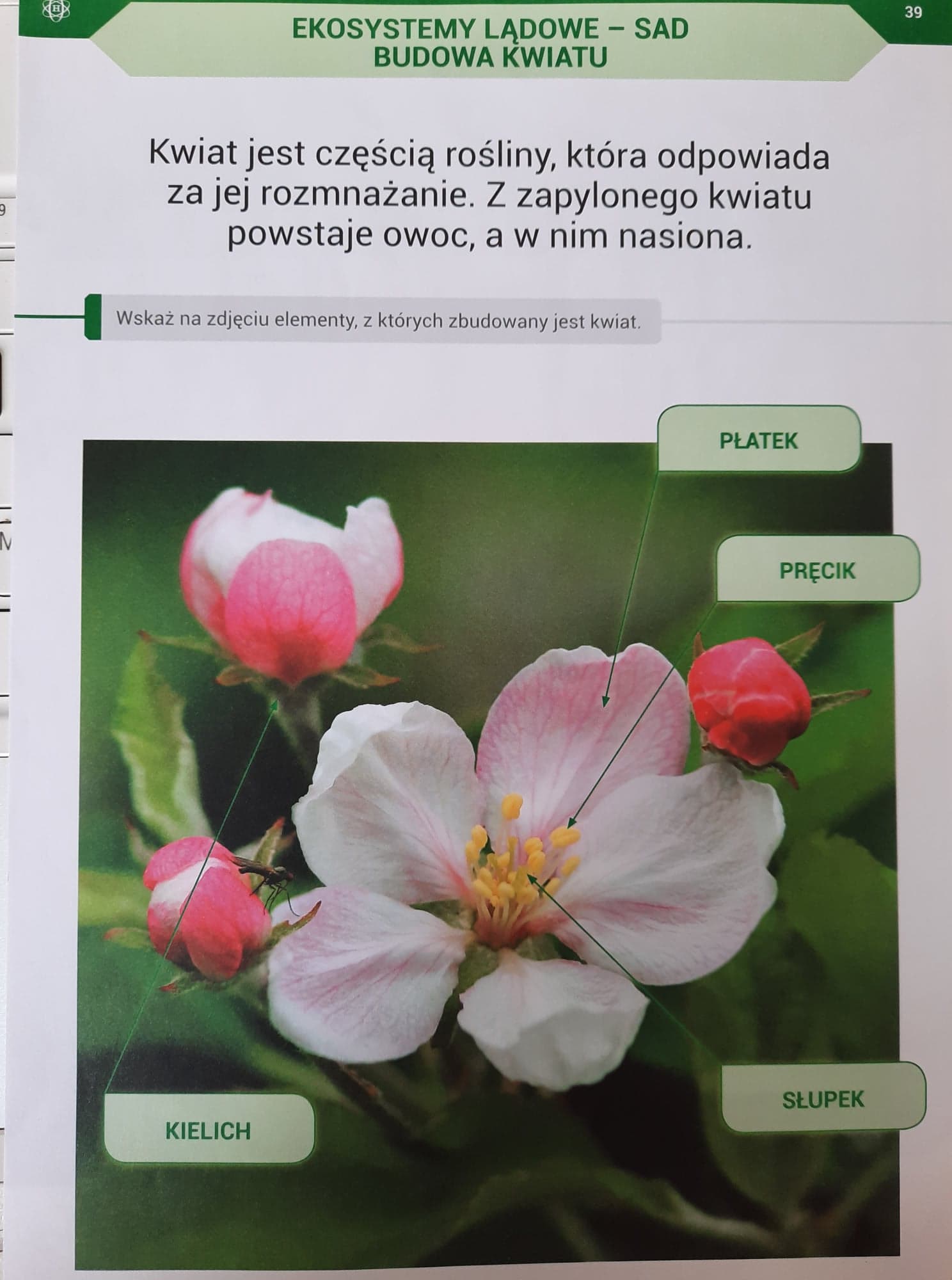 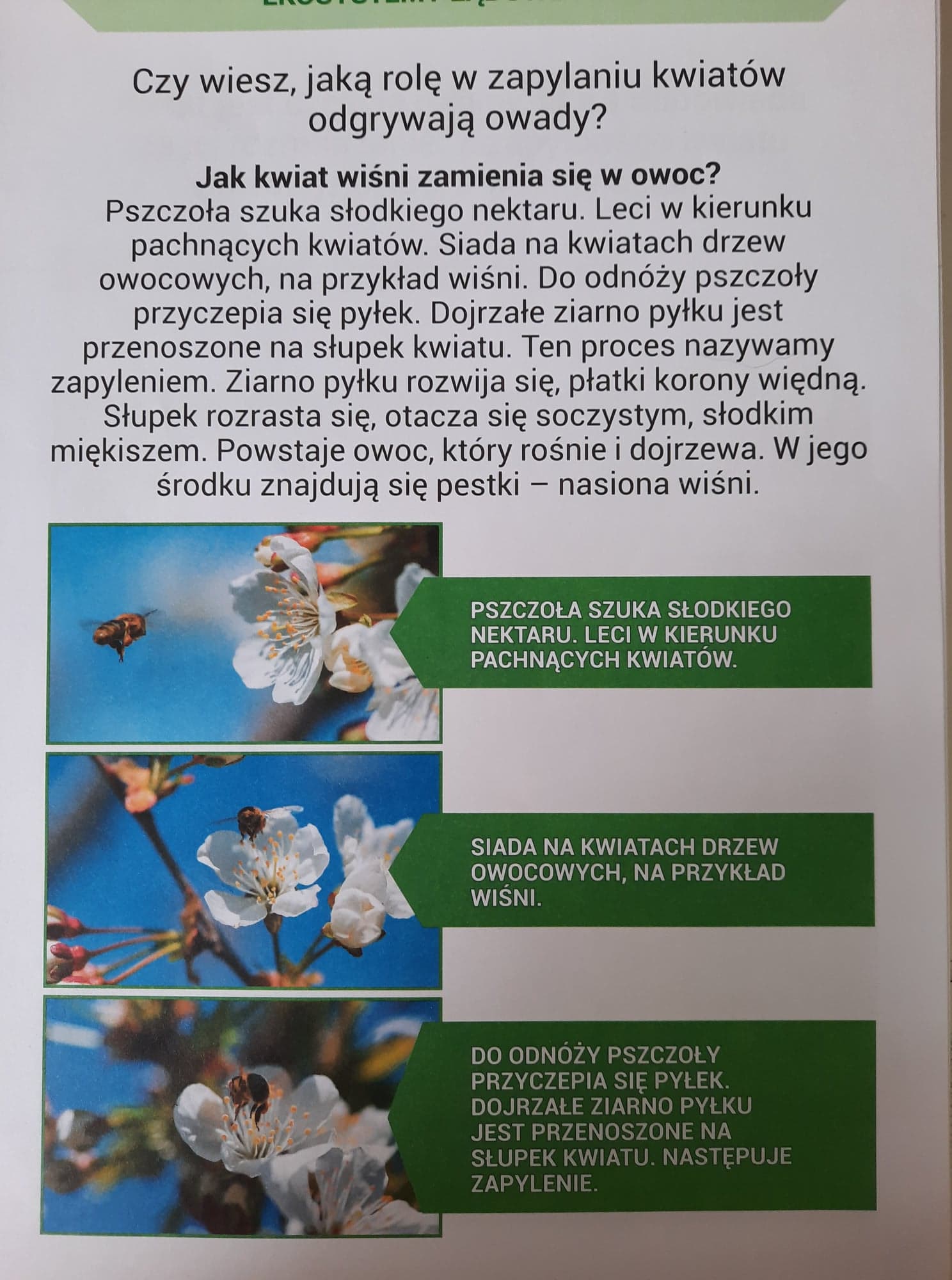 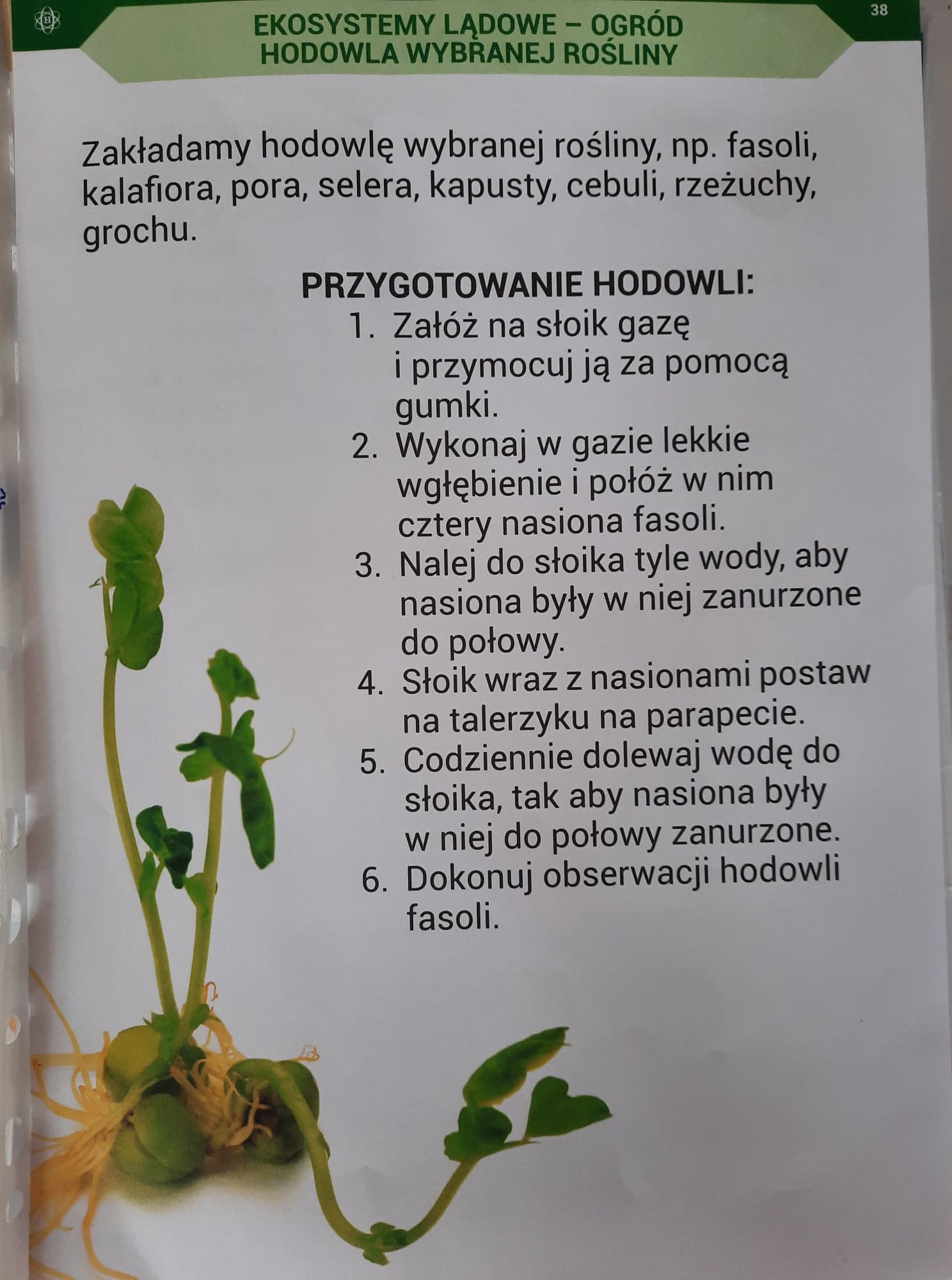 2. Dojrzewanie człowieka: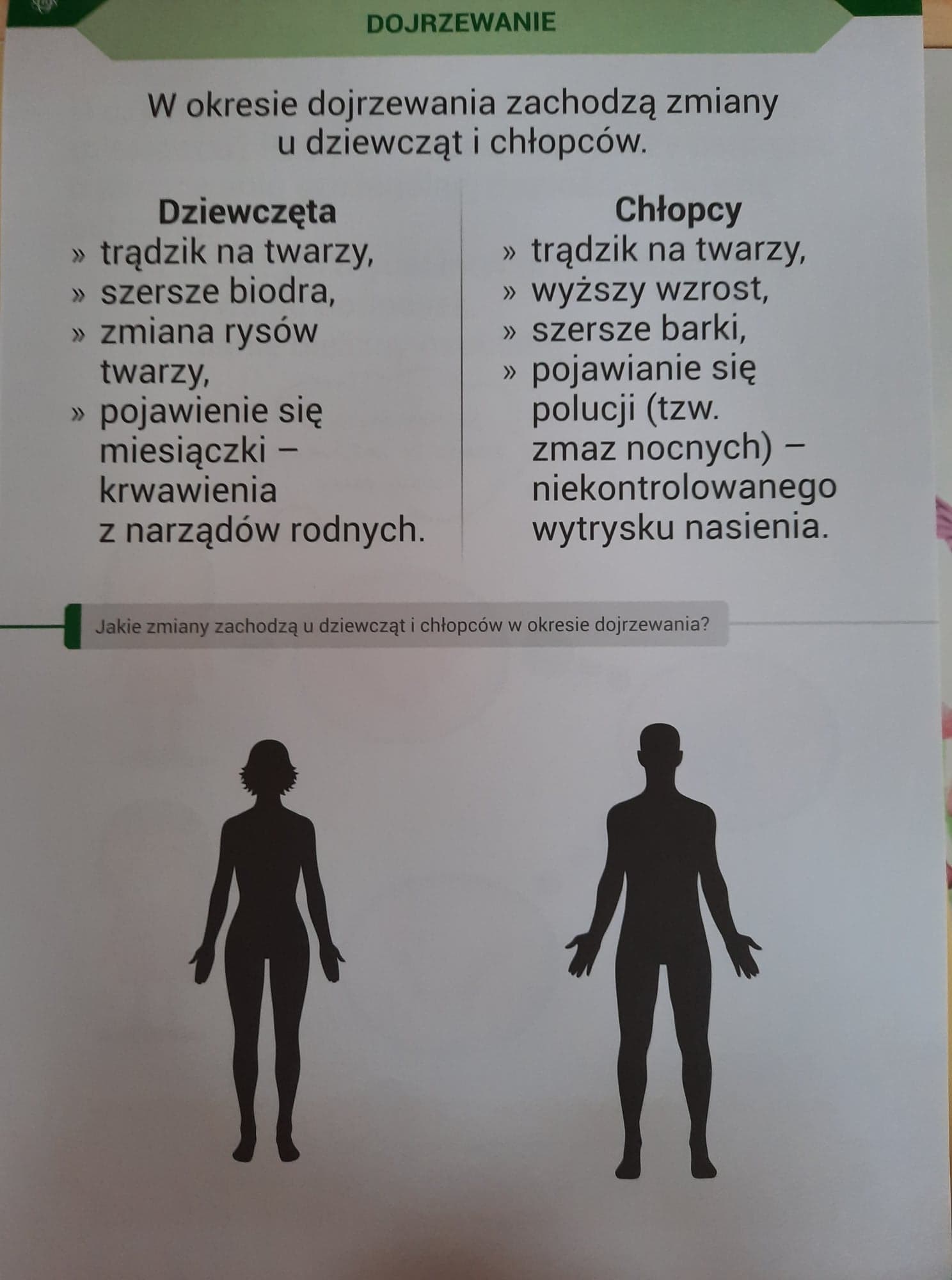 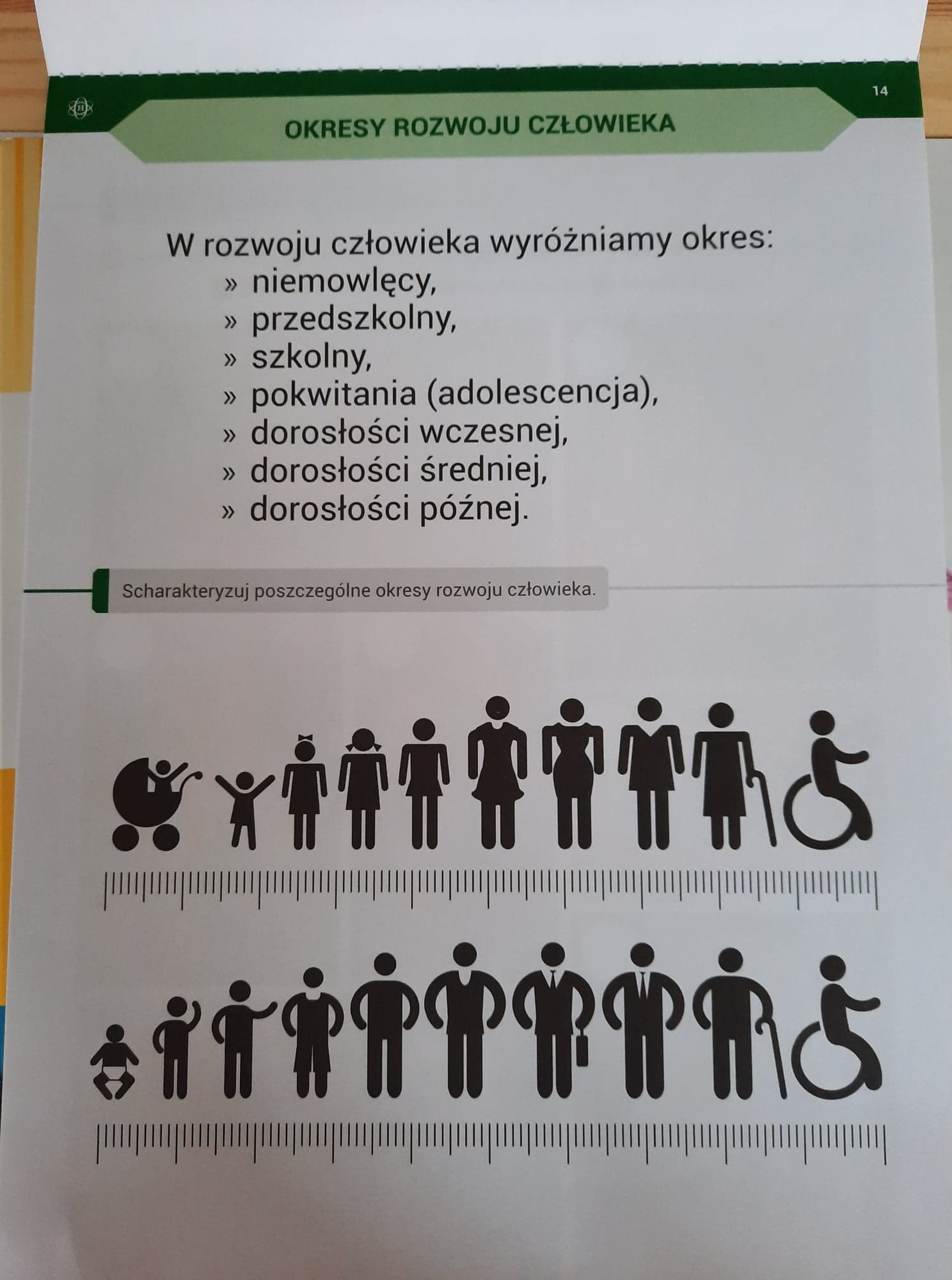 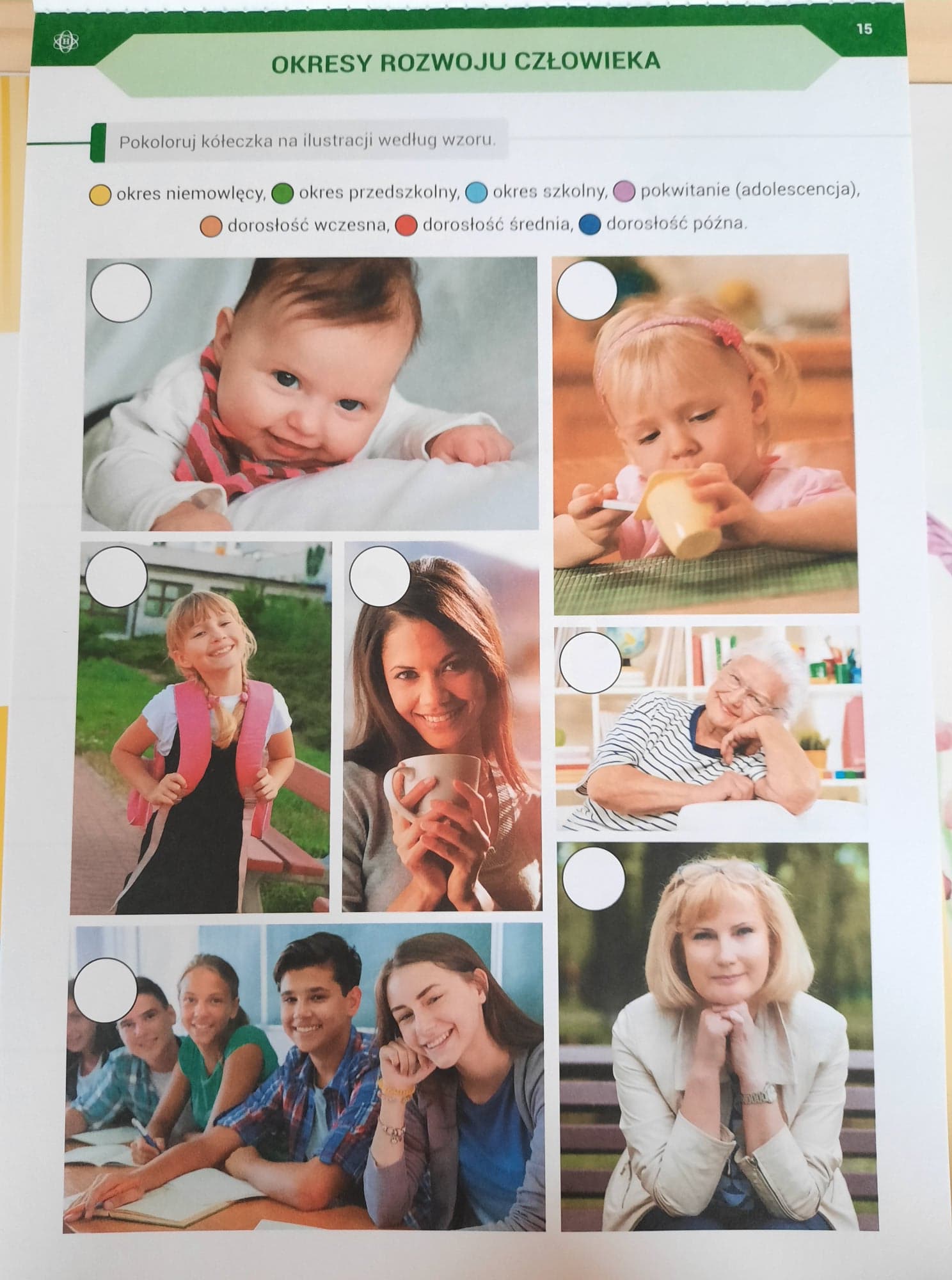 Proszę wydrukować powyższe zadania do wykonania, a następnie przesłać zdjęcia wykonanych zadań na adres e- mail: ewcia580@gmail.com Jeżeli podczas wykonywanych zadań wystąpią trudności proszę o kontakt e-mail lub telefoniczny. Służę pomocą! POWODZENIA !!! 